 ŘEDITELSTVÍ SILNIC A DÁLNIC CRDodatek Č. 1 ke Smlouvě o dílo číslo smlouvy 29ZA-002133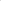 „Technická pomoc objednateli” (dále jen „dodatek”) uzavřený mezi smluvními stranami,Smluvní strany:Ředitelství silnic a dálnic ČRNa Pankráci 546/56, Praha 4, 145 05IČO: 65993390Zastoupeno : xxxxxxxxxxxxxxxxxxxxxxxx ředitel ve věcech smluvnich: xxxxxxxxxxxxxxxxxxxxxxxx, vedoucí SSÚD 7 ve věcech technickýchxxxxxxxxxxxxxxxxxxxxxxxxxxxx”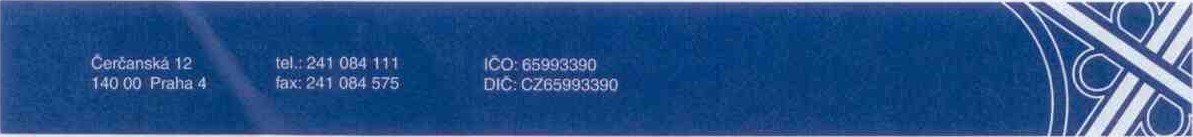 FORVIA CZ s.r.o.Kolínská l, 290 Ol PoděbradyIČO: 02992485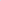 ZastoupenoxxxxxxxxxxxxxxxxxxxVe věcech smluvních: xxxxxxxxxxxxxxxxxxxxVe věcech technických: xxxxxxxxxxxxxxxxxxxxxxxxxx jen „zhotovitel”.Obě smluvni strany se dohodly na uzavření tohoto smluvního dodatku č.l .1.Mění se Čl. III bod I. Smlouvy:do 31.5.202011.Ostatni články a ustanovení původní smlouvy neřešené tímto dodatkem č. I zůstávají v platnosti v původním zněni.ŘEDITELSTVÍ SILNIC A DÁLNIC CR111.I . Tento dodatek je vyhotoven ve třech stejnopisech, každý s platností originálu.Obě smluvní strany svými podpisy stvrzují, že uzavřely tento dodatek o vlastní vůli, svobodně a vážně, ne jednostranně výhodných podmínek. Smluvní strany si nejsou vědomy existence jakýchkoliv překážek, které by bránily uzavření tohoto dodatku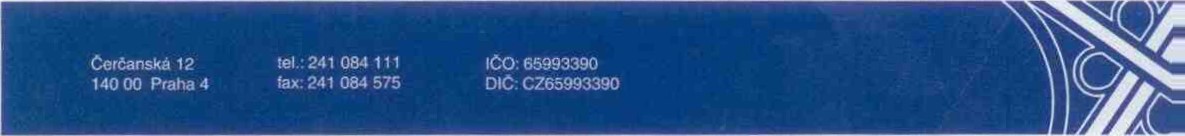 Tento dodatek nabývá platnosti a účinnosti dnem podpisu obou smluvních stranuV Podivíně dne: 17.12.2019	xxxxxxxxxxxxxxxxxxxxxx